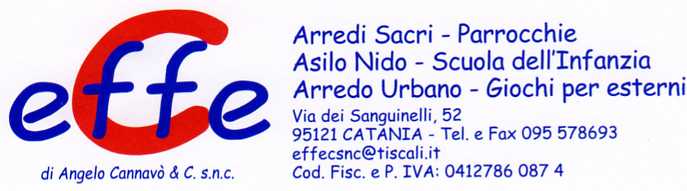 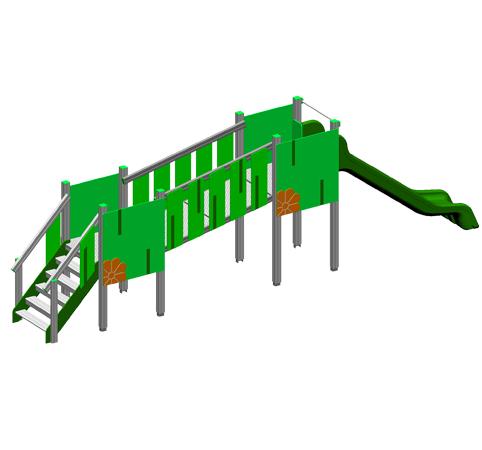 Descrizione:Castello due torri ad altezze diverse collegate da ponte fisso con struttura realizzata interamente in alluminio anodizzato e rivestimenti multicolore in polietilene ad alta densità molecolare. Dotato di scaletta con pedana h 95 cm, ponte fisso inclinato e scivolo h 130 cm in polietilene rotazionale. Il castello è completamente rifinito con viti dotate di tappo di chiusura. Altezza scivolo: 130 cmCategoria: Castelli in metalloCodice: EP22007